Defesas Públicas de Monografias do Curso de Ciências   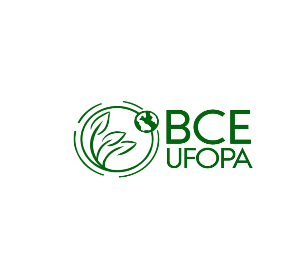 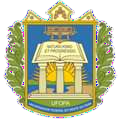 Econômicas/ICS/UFOPA2023.1DiscenteOrientaçãoBancaTítuloData/SalaLeandra Silva TorresProfa. Dra. Andréa Leão1) Profa. Ms. Elen Pessôa2) Profa. Dra. Zilda dos SantosO Crescimento do Cooperativismo de Crédito: um estudo a partir da expansão do Sicredi Grandes Rios em Santarém/Pa.06/12/2023Hora: 15hSala: Mini Auditório do ICS - 3° Andar, Sala 327, BMT1.Jeffeter Luiz Sanches da SilvaProf. Dr. Jarsen Guimarães1) Profa. Ms. Neylane Santana2) Profa. Dra. Andréa LeãoConceitos e Importância da Avaliação de Projetos para a Viabilidade dos Investimentos no Município de Santarém – Pará.07/12/2023Hora: 17hSala Virtual: https://meet.google.com/eqs-bzas-apn